(meno, priezvisko a adresa zákonného zástupcu žiaka/plnoletý žiak)..........................................................................email, telefón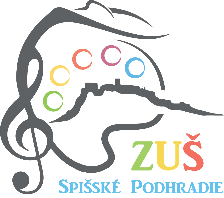 Základná umelecká školasídlisko Hrad 1138/28053 04 Spišské Podhradie				     V ........................... dňa ....................*             Vec:  ŽIADOSŤ O UKONČENIE ŠTÚDIAŽiadam o ukončenie štúdia žiaka/žiačky menom: ...................................................,dátum narodenia: ............................., v školskom roku: ............./.............., trieda: ...................., odbor:  ....................................................Odôvodnenie: ............................................................................................................................................................................................................................................................................................................................................................................................................................................. .......................................................................................................................................................S pozdravom..............................................................									 podpis žiadateľa                                                                                                            (zákonného zástupcu žiaka / plnoletého žiaka)*Predčasné ukončenie štúdia je možné najskôr posledným dňom mesiaca nasledujúcom po mesiaci, v ktorombola podpísaná táto žiadosť (§ 7 vyhlášky MŠVVaŠ SR č. 324/2008 Z. z.)Záznam vedenia školyVyjadrenie riaditeľa školy: schvaľujem – neschvaľujem ______________Odhlásenie žiaka zo štúdia ku dňu: ________________Rozhodnutie číslo __________________ bolo - nebolo zaslané emailom.Žiadosť spracoval: ____________________ archivácia katalógu: áno - nie